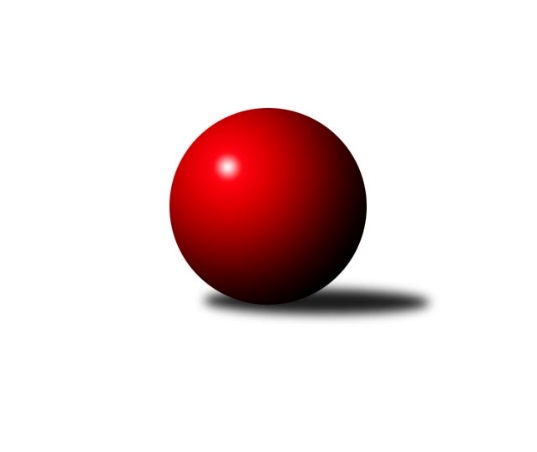 Č.23Ročník 2017/2018	22.3.2018Nejlepšího výkonu v tomto kole: 2567 dosáhlo družstvo: KK Slavia Praha CMistrovství Prahy 2 2017/2018Výsledky 23. kolaSouhrnný přehled výsledků:SK Meteor Praha D	- KK Slavia Praha C	2:6	2554:2567	4.0:8.0	20.3.Sokol Kobylisy C	- KK Slavia Praha B	2:6	2224:2369	3.0:9.0	20.3.SK Uhelné sklady Praha C	- TJ Radlice	5:3	2437:2402	5.5:6.5	20.3.KK Slavia Praha D	- Sokol Kobylisy B	5:3	2342:2339	7.0:5.0	20.3.KK Dopravní podniky Praha A	- Slavoj Velké Popovice A	1:7	2236:2254	5.0:7.0	21.3.KK Slavoj Praha D	- TJ Sokol Praha-Vršovice B	5:3	2477:2395	6.0:6.0	22.3.TJ Sokol Rudná C	- PSK Union Praha C	6:2	2328:2254	8.0:4.0	22.3.Tabulka družstev:	1.	SK Uhelné sklady Praha C	23	16	0	7	108.0 : 76.0 	151.0 : 125.0 	 2382	32	2.	Slavoj Velké Popovice A	23	15	1	7	107.5 : 76.5 	149.0 : 127.0 	 2341	31	3.	Sokol Kobylisy B	23	13	3	7	106.0 : 78.0 	151.5 : 124.5 	 2349	29	4.	TJ Sokol Rudná C	22	13	2	7	99.0 : 77.0 	144.0 : 120.0 	 2356	28	5.	KK Slavia Praha D	23	12	1	10	100.0 : 84.0 	129.5 : 146.5 	 2320	25	6.	KK Slavoj Praha D	21	10	3	8	83.0 : 85.0 	122.5 : 129.5 	 2352	23	7.	Sokol Kobylisy C	23	11	1	11	93.5 : 90.5 	145.5 : 130.5 	 2333	23	8.	TJ Radlice	22	11	0	11	92.0 : 84.0 	142.5 : 121.5 	 2331	22	9.	KK Slavia Praha B	23	11	0	12	93.0 : 91.0 	136.0 : 140.0 	 2349	22	10.	KK Slavia Praha C	23	10	0	13	85.5 : 98.5 	128.0 : 148.0 	 2319	20	11.	TJ Sokol Praha-Vršovice B	23	9	1	13	83.5 : 100.5 	134.0 : 142.0 	 2258	19	12.	SK Meteor Praha D	23	8	0	15	76.0 : 108.0 	130.5 : 145.5 	 2348	16	13.	KK Dopravní podniky Praha A	21	7	0	14	69.0 : 99.0 	115.0 : 137.0 	 2318	14	14.	PSK Union Praha C	23	6	0	17	68.0 : 116.0 	117.0 : 159.0 	 2287	12Podrobné výsledky kola:	 SK Meteor Praha D	2554	2:6	2567	KK Slavia Praha C	Jiří Novotný	 	 246 	 184 		430 	 0:2 	 462 	 	266 	 196		Josef st. Kocan	Jiří Chrdle	 	 205 	 208 		413 	 0:2 	 465 	 	238 	 227		Milan ml. Mareš ml.	Bedřich Bernátek	 	 215 	 211 		426 	 0:2 	 458 	 	232 	 226		Hana Hájková	Vladimír Dvořák	 	 215 	 212 		427 	 2:0 	 351 	 	177 	 174		Milan st. Mareš st.	Miroslav Šostý	 	 224 	 186 		410 	 0:2 	 453 	 	231 	 222		Michal Kocan	Zdeněk Boháč	 	 220 	 228 		448 	 2:0 	 378 	 	186 	 192		Jiří ml. Kryda ml.rozhodčí: Nejlepší výkon utkání: 465 - Milan ml. Mareš ml.	 Sokol Kobylisy C	2224	2:6	2369	KK Slavia Praha B	Anna Nowaková	 	 188 	 156 		344 	 0:2 	 384 	 	214 	 170		Tomáš Rybka	Zdeněk Šrot	 	 184 	 172 		356 	 0:2 	 432 	 	216 	 216		Nikola Zuzánková	Jan Nowak	 	 178 	 216 		394 	 1:1 	 377 	 	188 	 189		Lidmila Fořtová	Karel Erben	 	 178 	 160 		338 	 0:2 	 385 	 	197 	 188		Vladimír Tala	Václav Jícha	 	 193 	 198 		391 	 0:2 	 406 	 	204 	 202		Pavel Forman	Michal Matyska	 	 190 	 211 		401 	 2:0 	 385 	 	181 	 204		Jiří Sládekrozhodčí: Nejlepší výkon utkání: 432 - Nikola Zuzánková	 SK Uhelné sklady Praha C	2437	5:3	2402	TJ Radlice	Jiří Bendl	 	 213 	 207 		420 	 0:2 	 441 	 	230 	 211		Jan Kamín	Dana Školová	 	 182 	 197 		379 	 0.5:1.5 	 418 	 	221 	 197		Miloš ml. Beneš ml.	Olga Brožová	 	 204 	 228 		432 	 2:0 	 377 	 	188 	 189		Lukáš Lehner	Otakar Jakoubek	 	 204 	 208 		412 	 2:0 	 360 	 	186 	 174		Leoš Kofroň	Libor Povýšil	 	 187 	 193 		380 	 0:2 	 423 	 	209 	 214		Marek Lehner	Miloslav Dušek	 	 216 	 198 		414 	 1:1 	 383 	 	182 	 201		Radek Lehnerrozhodčí: Nejlepší výkon utkání: 441 - Jan Kamín	 KK Slavia Praha D	2342	5:3	2339	Sokol Kobylisy B	Tomáš Jiránek	 	 196 	 188 		384 	 0.5:1.5 	 389 	 	196 	 193		Václav Císař	Karel Bernat	 	 203 	 201 		404 	 2:0 	 371 	 	184 	 187		Jaroslav Krčma	Karel Myšák	 	 190 	 197 		387 	 2:0 	 368 	 	174 	 194		Josef Císař	Petr Knap	 	 197 	 203 		400 	 1.5:0.5 	 397 	 	197 	 200		Vojtěch Vojtíšek	Vladimír Kněžek	 	 196 	 165 		361 	 0:2 	 402 	 	202 	 200		Zdeněk Fůra	Filip Knap	 	 209 	 197 		406 	 1:1 	 412 	 	224 	 188		Marian Kovačrozhodčí: Nejlepší výkon utkání: 412 - Marian Kovač	 KK Dopravní podniky Praha A	2236	1:7	2254	Slavoj Velké Popovice A	Miroslav Málek	 	 175 	 201 		376 	 1:1 	 379 	 	189 	 190		Josef Vodešil	Jan Novák	 	 186 	 175 		361 	 0.5:1.5 	 363 	 	186 	 177		Jaruška Havrdová	Jaroslav Vondrák	 	 222 	 161 		383 	 1:1 	 391 	 	206 	 185		Jason Holt	Štěpán Kandl	 	 196 	 178 		374 	 1:1 	 369 	 	197 	 172		Jiří Mrzílek	Deno Klos	 	 181 	 178 		359 	 1:1 	 360 	 	185 	 175		Karel Balliš	Jiří Ludvík	 	 187 	 196 		383 	 0.5:1.5 	 392 	 	196 	 196		Bedřich Švecrozhodčí: Nejlepší výkon utkání: 392 - Bedřich Švec	 KK Slavoj Praha D	2477	5:3	2395	TJ Sokol Praha-Vršovice B	Kateřina Holanová	 	 205 	 206 		411 	 1:1 	 374 	 	214 	 160		Luboš Polák	Roman Hrdlička	 	 191 	 206 		397 	 2:0 	 339 	 	158 	 181		Jiří Vilímovský	Markéta Baťková	 	 218 	 208 		426 	 0:2 	 450 	 	234 	 216		Václav Papež	Danuše Kuklová	 	 243 	 205 		448 	 2:0 	 388 	 	199 	 189		Jaroslav Havránek	Jan Šipl	 	 185 	 198 		383 	 0:2 	 418 	 	205 	 213		Karel Wolf	Blanka Koubová	 	 218 	 194 		412 	 1:1 	 426 	 	208 	 218		Josef Hladíkrozhodčí: Nejlepší výkon utkání: 450 - Václav Papež	 TJ Sokol Rudná C	2328	6:2	2254	PSK Union Praha C	Jarmila Zimáková	 	 209 	 196 		405 	 2:0 	 371 	 	188 	 183		Jiří Haken	Štěpán Fatka	 	 194 	 178 		372 	 1.5:0.5 	 355 	 	177 	 178		Pavel Mezek	Anna Novotná	 	 190 	 166 		356 	 1:1 	 380 	 	181 	 199		Jiřina Mansfeldová	Eva Mařánková	 	 199 	 172 		371 	 0.5:1.5 	 409 	 	199 	 210		Václav Bouchal	Hana Poláčková	 	 182 	 213 		395 	 1:1 	 359 	 	185 	 174		Jakub Pytlík	Miluše Kohoutová	 	 221 	 208 		429 	 2:0 	 380 	 	187 	 193		Jiří Peterrozhodčí: Nejlepší výkon utkání: 429 - Miluše KohoutováPořadí jednotlivců:	jméno hráče	družstvo	celkem	plné	dorážka	chyby	poměr kuž.	Maximum	1.	Ludmila Erbanová 	TJ Sokol Rudná C	434.20	298.5	135.7	3.1	8/9	(455)	2.	Miloš ml. Beneš  ml.	TJ Radlice	420.33	287.9	132.4	3.4	6/9	(487)	3.	Pavel Forman 	KK Slavia Praha B	419.05	285.4	133.7	3.0	10/10	(463)	4.	Miloslav Dušek 	SK Uhelné sklady Praha C	418.94	289.2	129.7	4.9	10/10	(487)	5.	Josef st. Kocan 	KK Slavia Praha C	418.33	287.2	131.2	5.1	10/10	(462)	6.	Lidmila Fořtová 	KK Slavia Praha B	417.41	288.6	128.8	4.8	7/10	(445)	7.	Vojtěch Vojtíšek 	Sokol Kobylisy B	417.31	286.0	131.4	5.2	10/11	(474)	8.	Jiří Bendl 	SK Uhelné sklady Praha C	410.13	283.2	126.9	5.8	8/10	(445)	9.	Filip Knap 	KK Slavia Praha D	409.23	284.8	124.4	5.7	9/9	(451)	10.	Michal Matyska 	Sokol Kobylisy C	408.38	283.4	125.0	5.8	10/10	(452)	11.	Milan ml. Mareš  ml.	KK Slavia Praha C	406.81	285.9	120.9	7.3	9/10	(465)	12.	Zdeněk Fůra 	Sokol Kobylisy B	406.79	288.5	118.3	6.6	11/11	(454)	13.	Jaroslav Vondrák 	KK Dopravní podniky Praha A	406.51	287.6	118.9	8.5	9/10	(443)	14.	Marian Kovač 	Sokol Kobylisy B	406.12	280.4	125.8	5.9	10/11	(428)	15.	Kateřina Holanová 	KK Slavoj Praha D	405.66	286.3	119.3	7.3	7/9	(471)	16.	Danuše Kuklová 	KK Slavoj Praha D	403.88	281.9	121.9	8.5	7/9	(465)	17.	Bedřich Švec 	Slavoj Velké Popovice A	402.18	286.5	115.7	8.1	11/11	(445)	18.	Václav Jícha 	Sokol Kobylisy C	401.57	277.4	124.2	8.4	10/10	(451)	19.	Jarmila Zimáková 	TJ Sokol Rudná C	401.15	278.1	123.1	7.1	9/9	(441)	20.	Richard Sekerák 	SK Meteor Praha D	401.04	279.1	121.9	7.0	9/10	(470)	21.	Štěpán Kandl 	KK Dopravní podniky Praha A	400.83	281.9	119.0	7.4	8/10	(422)	22.	Zdeněk Boháč 	SK Meteor Praha D	400.63	280.3	120.4	6.3	10/10	(451)	23.	Roman Hrdlička 	KK Slavoj Praha D	400.62	284.5	116.1	7.5	6/9	(466)	24.	Jan Kamín 	TJ Radlice	400.31	278.5	121.8	6.1	9/9	(441)	25.	Josef Hladík 	TJ Sokol Praha-Vršovice B	399.60	276.9	122.7	7.2	10/10	(465)	26.	Václav Papež 	TJ Sokol Praha-Vršovice B	399.05	279.2	119.8	6.8	9/10	(450)	27.	Michal Kocan 	KK Slavia Praha C	398.71	279.6	119.1	6.7	9/10	(453)	28.	Miroslav Šostý 	SK Meteor Praha D	398.11	282.8	115.3	7.9	9/10	(457)	29.	Miluše Kohoutová 	TJ Sokol Rudná C	397.58	284.4	113.2	8.1	9/9	(459)	30.	Jiří Ludvík 	KK Dopravní podniky Praha A	397.06	282.1	115.0	8.3	8/10	(450)	31.	Václav Bouchal 	PSK Union Praha C	396.95	276.7	120.3	6.9	11/11	(429)	32.	Petr Knap 	KK Slavia Praha D	395.85	281.5	114.3	8.5	8/9	(431)	33.	Karel Balliš 	Slavoj Velké Popovice A	395.38	278.3	117.1	7.9	11/11	(449)	34.	Jiří Mrzílek 	Slavoj Velké Popovice A	395.14	282.0	113.2	8.7	9/11	(452)	35.	Jakub Pytlík 	PSK Union Praha C	394.88	274.0	120.9	8.7	11/11	(428)	36.	Hana Hájková 	KK Slavia Praha C	393.73	274.3	119.4	7.3	10/10	(458)	37.	Nikola Zuzánková 	KK Slavia Praha B	393.38	274.2	119.2	6.2	8/10	(449)	38.	Lukáš Lehner 	TJ Radlice	392.53	281.2	111.3	8.1	9/9	(427)	39.	Irena Mikešová 	TJ Sokol Rudná C	391.98	277.9	114.1	8.5	9/9	(433)	40.	Jan Šipl 	KK Slavoj Praha D	391.50	278.5	113.0	9.6	7/9	(457)	41.	Karel Erben 	Sokol Kobylisy C	391.37	273.5	117.8	8.6	9/10	(446)	42.	Olga Brožová 	SK Uhelné sklady Praha C	391.33	279.5	111.8	8.2	10/10	(432)	43.	Marek Lehner 	TJ Radlice	391.24	278.0	113.3	10.9	9/9	(427)	44.	Markéta Baťková 	KK Slavoj Praha D	389.80	274.3	115.5	8.7	8/9	(444)	45.	Vladimír Dvořák 	SK Meteor Praha D	389.07	277.8	111.3	9.0	10/10	(477)	46.	Blanka Koubová 	KK Slavoj Praha D	388.67	279.1	109.6	9.3	9/9	(444)	47.	Jaruška Havrdová 	Slavoj Velké Popovice A	387.98	277.3	110.7	9.5	11/11	(444)	48.	Dana Školová 	SK Uhelné sklady Praha C	387.94	277.9	110.1	9.3	10/10	(442)	49.	Jason Holt 	Slavoj Velké Popovice A	387.49	278.5	109.0	10.0	11/11	(442)	50.	Jan Nowak 	Sokol Kobylisy C	386.44	274.5	112.0	9.2	9/10	(407)	51.	Vladimír Jahelka 	KK Slavoj Praha D	386.26	273.1	113.2	10.9	8/9	(417)	52.	Karel Bernat 	KK Slavia Praha D	384.69	275.2	109.5	10.4	9/9	(425)	53.	Zdeněk Novák 	KK Slavia Praha D	384.27	277.5	106.8	10.8	6/9	(455)	54.	Pavel Mezek 	PSK Union Praha C	383.87	271.1	112.8	9.4	10/11	(443)	55.	Tomáš Rybka 	KK Slavia Praha B	382.82	269.9	112.9	9.3	10/10	(429)	56.	Josef Císař 	Sokol Kobylisy B	382.26	272.2	110.1	9.7	10/11	(428)	57.	Tomáš Jiránek 	KK Slavia Praha D	381.87	278.4	103.5	11.2	9/9	(437)	58.	Zdeněk Šrot 	Sokol Kobylisy C	381.74	271.8	109.9	11.3	10/10	(420)	59.	Petr Finger 	TJ Sokol Praha-Vršovice B	380.97	270.1	110.9	10.4	9/10	(439)	60.	Bedřich Bernátek 	SK Meteor Praha D	380.59	273.4	107.2	11.1	10/10	(470)	61.	Václav Císař 	Sokol Kobylisy B	380.28	275.6	104.7	11.0	11/11	(416)	62.	Leoš Kofroň 	TJ Radlice	379.42	267.8	111.6	9.1	9/9	(410)	63.	Eva Mařánková 	TJ Sokol Rudná C	379.29	272.0	107.3	12.3	6/9	(408)	64.	Jiří Peter 	PSK Union Praha C	378.25	267.5	110.8	11.1	8/11	(427)	65.	Tomáš Tejnor 	KK Slavia Praha B	377.94	264.9	113.0	10.3	9/10	(410)	66.	Jan Novák 	KK Dopravní podniky Praha A	376.79	266.1	110.7	8.7	7/10	(393)	67.	Josef Vodešil 	Slavoj Velké Popovice A	376.79	270.7	106.1	11.8	11/11	(413)	68.	Jiří Chrdle 	SK Meteor Praha D	376.45	273.3	103.1	13.4	7/10	(463)	69.	Radek Lehner 	TJ Radlice	375.98	267.9	108.1	8.5	9/9	(413)	70.	Eva Kozáková 	SK Uhelné sklady Praha C	374.92	272.9	102.0	12.7	7/10	(409)	71.	Petr Soukup 	KK Dopravní podniky Praha A	374.35	261.1	113.3	10.3	8/10	(417)	72.	Květa Pytlíková 	PSK Union Praha C	373.39	266.8	106.6	11.1	10/11	(421)	73.	Anna Novotná 	TJ Sokol Rudná C	372.87	269.4	103.5	10.7	8/9	(418)	74.	Milan st. Mareš  st.	KK Slavia Praha C	372.74	262.3	110.5	12.7	8/10	(427)	75.	Jiří Haken 	PSK Union Praha C	368.70	261.8	106.9	11.1	10/11	(406)	76.	Anna Nowaková 	Sokol Kobylisy C	367.81	260.6	107.2	9.8	10/10	(414)	77.	Hana Poláčková 	TJ Sokol Rudná C	367.13	264.6	102.5	11.5	7/9	(440)	78.	Jaroslav Havránek 	TJ Sokol Praha-Vršovice B	366.55	267.3	99.2	12.6	9/10	(400)	79.	Jaroslav Krčma 	Sokol Kobylisy B	365.78	268.5	97.3	13.2	10/11	(416)	80.	Vladimír Tala 	KK Slavia Praha B	357.19	259.1	98.1	12.6	8/10	(385)	81.	Jiří ml. Kryda  ml.	KK Slavia Praha C	351.77	252.2	99.6	13.7	10/10	(389)	82.	Jiří Janata 	TJ Sokol Praha-Vršovice B	348.56	258.2	90.4	14.2	8/10	(421)	83.	Jiří Vilímovský 	TJ Sokol Praha-Vršovice B	348.00	261.1	86.9	16.7	8/10	(392)		Evžen Valtr 	KK Slavoj Praha D	494.50	314.5	180.0	0.5	1/9	(506)		Jan Petráček 	SK Meteor Praha D	437.00	315.0	122.0	8.0	1/10	(437)		Anna Neckařová 	KK Dopravní podniky Praha A	436.00	287.0	149.0	7.0	1/10	(436)		Jiří Novotný 	SK Meteor Praha D	430.00	289.0	141.0	6.0	1/10	(430)		Jiří Sládek 	KK Slavia Praha B	420.93	284.6	136.4	3.3	4/10	(456)		Jan Václavík 	KK Slavia Praha D	415.37	286.7	128.6	7.9	5/9	(448)		Jindra Kafková 	SK Uhelné sklady Praha C	411.62	292.2	119.4	6.8	3/10	(444)		Miroslava Martincová 	SK Meteor Praha D	411.00	279.0	132.0	6.0	1/10	(411)		Josef Dvořák 	KK Slavoj Praha D	411.00	287.0	124.0	2.0	1/9	(411)		Milan Švarc 	KK Dopravní podniky Praha A	410.00	283.3	126.7	5.0	3/10	(456)		Jindřich Málek 	KK Dopravní podniky Praha A	410.00	285.0	125.0	3.0	1/10	(410)		Přemysl Jonák 	KK Slavia Praha C	399.50	267.0	132.5	7.0	1/10	(400)		Otakar Jakoubek 	SK Uhelné sklady Praha C	398.75	282.0	116.8	8.5	6/10	(438)		Čeněk Zachař 	Slavoj Velké Popovice A	396.50	270.5	126.0	5.0	2/11	(400)		Libor Povýšil 	SK Uhelné sklady Praha C	395.50	276.0	119.5	7.0	1/10	(411)		Jiří Tala 	KK Slavia Praha B	395.25	278.5	116.8	9.0	4/10	(409)		Jindřich Habada 	KK Dopravní podniky Praha A	395.00	273.0	122.0	5.5	1/10	(396)		Jaroslav Michálek 	KK Dopravní podniky Praha A	393.33	275.8	117.5	8.7	3/10	(405)		Jana Dušková 	SK Uhelné sklady Praha C	392.00	294.0	98.0	11.0	1/10	(392)		Jiřina Mansfeldová 	PSK Union Praha C	390.67	276.5	114.1	7.2	3/11	(417)		Jiří Brada 	KK Dopravní podniky Praha A	390.50	287.1	103.4	9.5	5/10	(420)		Miroslav Málek 	KK Dopravní podniky Praha A	388.11	277.6	110.6	10.2	3/10	(397)		Zuzana Edlmannová 	SK Meteor Praha D	388.00	275.7	112.3	9.5	3/10	(414)		Pavel Šťovíček 	Slavoj Velké Popovice A	386.50	270.0	116.5	9.0	2/11	(405)		Miloslav Fous 	PSK Union Praha C	386.00	276.0	110.0	7.0	1/11	(386)		Vladimír Fořt 	SK Meteor Praha D	385.75	282.9	102.9	10.9	5/10	(450)		Petr Štich 	SK Uhelné sklady Praha C	384.55	269.8	114.8	10.9	5/10	(415)		František Stibor 	Sokol Kobylisy C	384.50	266.5	118.0	8.0	1/10	(423)		Stanislava Sábová 	SK Uhelné sklady Praha C	384.25	272.8	111.4	9.8	4/10	(419)		Jana Cermanová 	Sokol Kobylisy B	382.00	268.0	114.0	10.0	1/11	(382)		Petr Stoklasa 	KK Dopravní podniky Praha A	380.00	274.1	105.9	7.9	4/10	(412)		Jiří Štoček 	KK Dopravní podniky Praha A	379.00	270.0	109.0	8.0	1/10	(379)		Ladislav Musil 	Slavoj Velké Popovice A	378.00	271.0	107.0	3.0	1/11	(378)		Markéta Březinová 	Sokol Kobylisy B	377.50	267.7	109.8	13.0	4/11	(412)		Karel Wolf 	TJ Sokol Praha-Vršovice B	376.20	270.8	105.4	9.4	5/10	(418)		Luboš Polák 	TJ Sokol Praha-Vršovice B	374.75	268.7	106.1	9.8	4/10	(385)		Michal Fořt 	KK Slavia Praha B	373.58	266.4	107.2	9.7	6/10	(409)		Karel Turek 	TJ Radlice	371.23	265.2	106.0	10.3	5/9	(406)		Deno Klos 	KK Dopravní podniky Praha A	371.13	265.1	106.0	8.5	5/10	(411)		Karel Myšák 	KK Slavia Praha D	370.38	273.5	96.9	12.6	5/9	(403)		Renata Göringerová 	PSK Union Praha C	370.00	264.0	106.0	11.0	1/11	(370)		Jana Fišerová 	TJ Sokol Rudná C	370.00	265.0	105.0	12.0	1/9	(370)		Jan Kratochvil 	Slavoj Velké Popovice A	370.00	265.5	104.5	14.5	1/11	(377)		Štěpán Fatka 	TJ Sokol Rudná C	369.25	254.3	114.9	10.0	3/9	(388)		Josef Málek 	KK Dopravní podniky Praha A	366.67	269.0	97.7	13.0	3/10	(395)		Jiří Zouhar 	Sokol Kobylisy C	366.00	257.5	108.5	12.0	2/10	(379)		Ivo Vávra 	TJ Sokol Praha-Vršovice B	357.50	258.0	99.5	15.0	2/10	(358)		Vladimír Kněžek 	KK Slavia Praha D	353.84	264.3	89.6	13.2	5/9	(418)		Luboš Maruna 	KK Slavoj Praha D	353.75	260.4	93.4	14.1	4/9	(388)		Jiří st. Kryda  st.	KK Slavia Praha C	344.55	252.2	92.4	15.1	5/10	(406)		Jaromír Deák 	Sokol Kobylisy B	343.00	236.0	107.0	10.0	1/11	(343)		Jitka Vykouková 	PSK Union Praha C	341.00	254.7	86.4	14.8	5/11	(369)		Jan Vojáček 	TJ Radlice	339.00	244.5	94.5	13.3	2/9	(359)		Jiří Bílka 	Sokol Kobylisy B	334.00	265.0	69.0	22.0	1/11	(334)		Jan Kleger 	TJ Sokol Rudná C	323.00	249.0	74.0	16.0	1/9	(323)		Bohumil Plašil 	KK Dopravní podniky Praha A	310.00	223.0	87.0	14.0	1/10	(310)		Taťána Bradová 	KK Dopravní podniky Praha A	300.00	223.0	77.0	19.0	1/10	(300)		Josef Besler 	KK Slavia Praha D	293.00	240.0	53.0	28.0	1/9	(293)Sportovně technické informace:Starty náhradníků:registrační číslo	jméno a příjmení 	datum startu 	družstvo	číslo startu19343	Hana Hájková	20.03.2018	KK Slavia Praha C	8x15944	Jakub Pytlík	22.03.2018	PSK Union Praha C	8x
Hráči dopsaní na soupisku:registrační číslo	jméno a příjmení 	datum startu 	družstvo	Program dalšího kola:24. kolo27.3.2018	út	17:30	KK Slavia Praha C - TJ Sokol Rudná C	27.3.2018	út	17:30	Sokol Kobylisy B - SK Uhelné sklady Praha C	27.3.2018	út	17:30	KK Slavia Praha B - KK Slavoj Praha D	28.3.2018	st	17:00	KK Dopravní podniky Praha A - KK Slavoj Praha D (dohrávka z 17. kola)	28.3.2018	st	17:30	Slavoj Velké Popovice A - KK Slavia Praha D	28.3.2018	st	17:30	TJ Radlice - Sokol Kobylisy C	29.3.2018	čt	17:30	PSK Union Praha C - KK Dopravní podniky Praha A	29.3.2018	čt	17:30	TJ Sokol Praha-Vršovice B - SK Meteor Praha D	Nejlepší šestka kola - absolutněNejlepší šestka kola - absolutněNejlepší šestka kola - absolutněNejlepší šestka kola - absolutněNejlepší šestka kola - dle průměru kuželenNejlepší šestka kola - dle průměru kuželenNejlepší šestka kola - dle průměru kuželenNejlepší šestka kola - dle průměru kuželenNejlepší šestka kola - dle průměru kuželenPočetJménoNázev týmuVýkonPočetJménoNázev týmuPrůměr (%)Výkon2xMilan ml. Mareš ml.Sl. Praha C4652xNikola ZuzánkováSl. Praha B1144323xJosef st. KocanSl. Praha C4625xJan KamínRadlice A113.64412xHana HájkováSl. Praha C4581xOlga BrožováUS Praha C111.284321xMichal KocanSl. Praha C4532xMilan ml. Mareš ml.Sl. Praha C111.064651xVáclav PapežVršovice B4506xJosef st. KocanSl. Praha C110.344624xZdeněk BoháčMeteor D4488xMiluše KohoutováRudná C109.95429